Vinokumar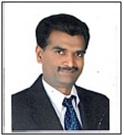 Vinokumar.311418@2freemail.com  I am a professionally qualified MEP Project Manager  with Electrical Engineering as my main subject from India.Started working & living in Dubai for the last 20 years.Started working in Dubai in different responsibility position to deliver the project within the budget and time. Very self discipline with professional way of doing Infra structure UG Utility Services, MEP design drawing in soft precast, Builder’s work drawing for MEP services opening including OTS shaft  Underground & Above false ceiling MEP coordination dwg.Building - Electrical, Plumbing including GWTS & STP , HVAC & Fire fighting all low current system , Home automation and BMS. Very good experience in Contracting and consultancy  Well acquainted with Government Authority for all NOCs and Permits.DM, RTA, DEWA, Etisalat & Du & JAFZA / TECOM, DIP, DIC.RTA – Road, Planning and Traffic department & Dubai civil defence.Technical qualifications: -Degree in Electrical Engineering,Diploma in Air conditioning & Refrigeration, Bombay, IndiaTrained for LEED & Sustainability coordinator for Green building regulation Special Qualification: -FEWA approved Engineer (Federal Electricity & water Authority).DUBAI Municipality Approved Engineer.Ministry of Labour approved Safety Engineer.PMC - Project Management professional course from Chicago Institute.MNC firms worked Al Rakha Group  -          MEP Project Manager         - Ware house ,G+4 bldg &  Villas Eastern Intl          -   Sr.  MEP Project Manager         - ADNOC and Residential TowerBovis lend lease intl. PMC   -   MEP Manager           - Mixed development infra & bldgs.Currie & Brown   Intl. PMC   -   MEP Engineer          -  Business bay Tower & Zabeel MallAl Futtaim Carillion              - Sr.MEP Coordinator   - Dubai Festival City project & 5 star hotel 